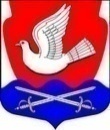 Администрациямуниципального образования Иссадское сельское поселениеВолховского муниципального района Ленинградской областиПОСТАНОВЛЕНИЕ  ПРОЕКТот _______________ года                                                                              №           В соответствии с Федеральным законом от 06.10.2003г.  № 131-ФЗ «Об общих принципах организации местного самоуправления в Российской Федерации», постановлением Правительства Российской Федерации от 25.12.2015 № 1440, в целях реализации поручения Президента РФ от 11.04.2016 № Пр-637ГС,  постановлением администрации от 20 октября 2021 года № 154 «Об утверждении Порядка принятия решений о разработке муниципальных программ муниципального образования Иссадское сельское поселение, их формирования и реализации, и Порядка проведения оценки эффективности реализации муниципальных программ муниципального образования Иссадское сельское поселение», п о с т а н о в л я ю:1. Внести изменения в постановление от 29 ноября 2019 г. № 239 « Об утверждении  муниципальной программы  «Формирование законопослушного поведения участников дорожного движения в муниципальном образовании Иссадское сельское поселение Волховского муниципального района Ленинградской области» (с изменениями  от 30.11.2020 г. № 210, 28.12.2022 № 205).          1.1. Муниципальную программу «Формирование законопослушного поведения участников дорожного движения в муниципальном образовании Иссадское сельское поселение Волховского муниципального района Ленинградской области» читать в новой редакции (приложение № 1 к настоящему постановлению)2. Настоящее постановление подлежит опубликованию в средствах массовой информации и на официальном сайте администрации Иссадское сельское поселение Волховского муниципального района и вступает в силу с 01.01.2023 года.3.Контроль за исполнением настоящего постановления оставляю за собой.Глава администрации                                                                     Н.Б. ВасильеваИсп . Капустина О.В. тел. 8(81363)35-146Приложение № 1 к постановлению администрации МО Иссадское сельское поселение  Волховского муниципального района Ленинградской областиот   ____________. №  МУНИЦИПАЛЬНАЯ ПРОГРАММА«Формирование законопослушного поведения участников дорожного движения в муниципальном образовании Иссадское сельское поселение Волховского муниципального района Ленинградской области»д. ИссадПАСПОРТмуниципальной программы«Формирование законопослушного поведения участников дорожного движения в муниципальном образовании Иссадское сельское поселение Волховского муниципального района Ленинградской области»I. Общая характеристика, основные и проблемы и прогноз развития сферы реализации муниципальной программыРешение проблемы обеспечения безопасности дорожного движения является одной из важнейших социально-экономических задач общегосударственного значения. Наиболее эффективными средствами, обеспечивающими решение этих задач, являются программно-целевые методы, получившие широкое распространение в сфере обеспечения безопасности дорожного движения.Продолжающийся рост количества дорожно-транспортных происшествий и числа пострадавших в них людей еще более повышает актуальность принятия и реализации долгосрочной программы повышения безопасности дорожного движения.Единая цель программы конкретизируется в совокупности задач, решение которых осуществляется с помощью конкретных эффективных комплексов мероприятий. Программа предполагает развитие системы обеспечения безопасности дорожного движения путем последовательной реализации комплекса взаимосвязанных мероприятий, рассчитанных на пятилетний период.Аварийность на автотранспорте приобрела особую остроту в последние годы в связи с несоответствием существующей дорожно-транспортной инфраструктуры потребностям общества и государства в безопасном дорожном движении, недостаточной эффективностью функционирования системы обеспечения дорожного движения, крайне низкой дисциплиной участников дорожного движения. В целях профилактики дорожно-транспортных происшествий с участием детей в 2020 году в Иссадской общеобразовательной школе были  проведены профилактические беседы по соблюдению ПДД. Вопрос детского дорожно-транспортного травматизма постоянно находится во внимании в Администрации МО Иссадское сельское поселение.         Сложная обстановка с аварийностью и наличие тенденций к дальнейшему ухудшению ситуации во многом объясняются следующими причинами:- постоянно возрастающая мобильность населения;- уменьшение перевозок общественным транспортом и увеличение перевозок личным транспортом;- нарастающая диспропорция между увеличением количества автомобилей и протяженностью улично-дорожной сети, не рассчитанной на современные транспортные потоки.       Следствием такого положения дел являются ухудшение условий дорожного движения и, как следствие, рост количества ДТП.       Анализ особенностей современного дорожно-транспортного травматизма показывает, что происходит постепенное увеличение количества ДТП, в результате которых пострадавшие получают травмы, характеризующиеся особой степенью тяжести. Это характерно для ДТП на автомобильных дорогах, как в населенных пунктах, так и вне населенных пунктов.        Усугубление обстановки с аварийностью и наличие проблемы обеспечения безопасности дорожного движения требуют выработки и реализации долгосрочной государственной стратегии, а также формирования эффективных механизмов взаимодействия органов местного самоуправления с другими ведомствами при возможно более полном учете интересов граждан.    Необходимость разработки и реализации Программы обусловлена следующими причинами: - Социально-экономическая	острота проблемы;- Межотраслевой и межведомственный характер проблемы.- Необходимость привлечения к решению проблемы федеральных органов государственной власти, региональных органов государственной власти, органов местного самоуправления и общественных институтов.       Применение программно-целевого метода позволит осуществить:- формирование основ и приоритетных направлений профилактики ДТП и снижения тяжести их последствий;- реализацию комплекса мероприятий, в том числе профилактического характера, снижающих количество ДТП с пострадавшими и количество лиц, погибших в результате ДТП.Ожидаемый эффект от реализации Программы «Формирование законопослушного поведения участников дорожного движения на территории муниципального образования Иссадское сельское поселение на 2020-2023 годы» обеспечение безопасности дорожного движения,  сокращение количества дорожно-транспортных происшествий с пострадавшими.2. Приоритеты и цели государственной  ( муниципальной) политики в сфере реализации программы        Основной целью Программы является сокращение количества лиц, погибших в результате ДТП, и количества ДТП с пострадавшими. Это позволит снизить показатели аварийности и, следовательно, уменьшить социальную остроту проблемы. Условиями достижения целей Программы является решение следующих задач: - предупреждение опасного поведения участников дорожного движения и профилактика ДТП;- совершенствование контрольно-надзорной деятельности в сфере обеспечения безопасности дорожного движения;- совершенствование организации движения транспорта и пешеходов в поселении.   Предусматривается реализация таких мероприятий, как:- продолжение пропагандистских кампаний, направленных на формирование у участников дорожного движения устойчивых стереотипов законопослушного поведения;- совершенствование работы по профилактике и сокращению детского дорожно-транспортного травматизма; - формирование у населения, особенно у детей, навыков безопасного поведения на дорогах.     Прогнозируемые значения целевых индикаторов и показателей муниципальной целевой Программы в целом и за период реализации Программы с разбивкой по годам приведены в приложении №1 к настоящей Программе.          Мероприятия, направленные на повышение правового сознания и предупреждение опасного поведения участников дорожного движения: изготовление типовых уголков безопасности для общеобразовательных учреждений, библиотек, домов культуры, проведение конкурсов. Данные мероприятия позволят выстроить комплексную систему профилактики детского дорожно-транспортного травматизма в поселении и повысить уровень правового сознания.         Механизм реализации Программы базируется на принципах четкого разграничения полномочий и ответственности всех исполнителей Программы. Решение задач по формированию и эффективному управлению реализацией Программы будет осуществляться путем обоснованного выбора форм и методов управления.Управление реализацией Программы осуществляет администрация администрации МО Иссадское сельское поселение.        Прекращение действия Программы наступает в случае завершения ее реализации, а досрочное прекращение - в случае признания неэффективности ее реализации в соответствии с решением администрации МО Иссадское сельское поселение. 3. Структурные элементы муниципальной программы         3.1. Решение  задачи муниципальной программы  «Формирование законопослушного поведения участников дорожного движения в муниципальном образовании Иссадское сельское поселение Волховского муниципального района Ленинградской области»,  обеспечивается в рамках следующих структурных элементов:           Комплекс процессных мероприятий "Повышение правового сознания и предупреждение опасного поседения участников дорожного движения"  - Предупреждение опасного поведения участников дорожного движения  - Создание комплексной системы профилактики ДТП в целях формирования у участников дорожного движения стереотипа законопослушного поведения и негативного отношения к правонарушениям в сфере дорожного движения, реализация программы правового воспитания участников дорожного движения, культуры их поведения»- Совершенствование системы профилактики дорожно-транспортного травматизма, формирование навыков безопасного поведения на дорогах     4. Приложение к муниципальной программеСведения о показателях (индикаторах) муниципальной программы и их значениях (Приложение №1);Сведения о порядке сбора информации и методике расчета показателей (индикаторов) муниципальной программы (Приложение №2);План реализации муниципальной программы Формирование законопослушного поведения участников дорожного движения в муниципальном образовании Иссадское сельское поселение Волховского муниципального района Ленинградской области» « (Приложение №3);Сводный детальный план реализации муниципальной программы Формирование законопослушного поведения участников дорожного движения в муниципальном образовании Иссадское сельское поселение Волховского муниципального района Ленинградской области» (Приложение №4)Сведения о фактических расходах на реализацию муниципальной программы (Приложение №5)Отчет о реализации муниципальной программы (Приложение №6)Приложение 1	СВЕДЕНИЯо показателях (индикаторах) муниципальной программы и их значенияхПриложение № 2Сведения о порядке сбора информации и методике расчетапоказателей (индикаторов) муниципальной программыПриложение № 3Планреализации муниципальной программы«Формирование законопослушного поведения участников дорожного движения в муниципальном образовании Иссадское сельское поселение Волховского муниципального района Ленинградской области»Приложение № 4 Сводный детальный план реализации муниципальной программы«Развитие  и совершенствование сети автомобильных дорог общего пользования  МО Иссадское сельское поселение» (очередной финансовый год)Приложение 5Сведения о фактических расходах на реализацию муниципальной программы«Развитие  и совершенствование сети автомобильных дорог общего пользования  МО Иссадское сельское поселение»Приложение 6Отчето реализации муниципальной программы (1)Наименование муниципальной программы: ______________________________Отчетный период: январь - _______________ 20... годаОтветственный исполнитель: _________________________________________________________(1) Отчет заполняется в соответствии с пунктом 7.5 Порядка принятия решений о разработке муниципальных программ муниципального образования Иссадское сельское поселение, их формирования и реализации.Графы 3-7 (Объем финансового обеспечения муниципальной программы в отчетном году) заполняются в соответствии с постановлением об утверждении муниципальной программы, действующим на отчетную дату. В случаях, установленных абзацем третьим пункта 4.13 Порядка, графы заполняются в соответствии с утвержденным сводным детальным планом-графиком реализации муниципальной программы.В графах 8 - 12 (Финансирование) указывается объем средств, перечисленных из соответствующего источника.В графах 13 - 17 (Фактическое исполнение) указывается стоимость приобретенных товаров, выполненных работ, оказанных услуг (в соответствии с актами и иными подтверждающими документами).В случае реализации мероприятий муниципальной программы за счет остатков прошлых лет, соответствующая информация указывается отдельной строкой, в графах 3 - 7 указывается размер остатка на отчетную дату, в графах 13 - 17 указывается фактическое исполнение за счет средств остатка. Графы 8 - 12 не заполняются.Графа 18 (Сведения о достигнутых результатах) заполняется для всех мероприятий муниципальной программы с учетом ожидаемых результатов реализации мероприятий, предусмотренных сводным детальным планом реализации муниципальной  программы.Графа 19 (Оценка выполнения) заполняется ответственным исполнителем только в годовом отчете. В графе 19 по каждому мероприятию дается оценка выполнения мероприятия - "мероприятие выполнено" либо "мероприятие не выполнено".Мероприятие считается выполненным, если достигнуто не менее 95% запланированных результатов мероприятия.Мероприятия, носящие заявительный характер (например, обращение за получением справки), считаются выполненными при достижении менее 95% запланированного результата, если запланированным результатом является количество получателей муниципальных услуг, а запланированные муниципальные услуги предоставлены всем обратившимся и имеющим право на получение этих муниципальных услуг. В этом случае в графе 19 указываетИссадО внесении изменений в постановление от 29 ноября 2019 г. № 239 « Об утверждении  муниципальной программы «Формирование законопослушного поведения участников дорожного движения в муниципальном образовании Иссадское сельское поселение Волховского муниципального района Ленинградской области»Полное наименованиеМуниципальная программа «Формирование законопослушного поведения участников дорожного движения в муниципальном образовании Иссадское сельское поселение Волховского муниципального района Ленинградской области»Муниципальная программа «Формирование законопослушного поведения участников дорожного движения в муниципальном образовании Иссадское сельское поселение Волховского муниципального района Ленинградской области»Муниципальная программа «Формирование законопослушного поведения участников дорожного движения в муниципальном образовании Иссадское сельское поселение Волховского муниципального района Ленинградской области»Муниципальная программа «Формирование законопослушного поведения участников дорожного движения в муниципальном образовании Иссадское сельское поселение Волховского муниципального района Ленинградской области»Муниципальная программа «Формирование законопослушного поведения участников дорожного движения в муниципальном образовании Иссадское сельское поселение Волховского муниципального района Ленинградской области»Срок реализации муниципальной программы2021-2025 годы2021-2025 годы2021-2025 годы2021-2025 годы2021-2025 годыОтветственный исполнитель муниципальной программыАдминистрация муниципального образования Иссадское сельское поселение Волховского муниципального района ленинградской областиАдминистрация муниципального образования Иссадское сельское поселение Волховского муниципального района ленинградской областиАдминистрация муниципального образования Иссадское сельское поселение Волховского муниципального района ленинградской областиАдминистрация муниципального образования Иссадское сельское поселение Волховского муниципального района ленинградской областиАдминистрация муниципального образования Иссадское сельское поселение Волховского муниципального района ленинградской областиСоисполнители муниципальной программы-----Участники муниципальной программыАдминистрация муниципального образования Иссадское сельское поселение Волховского муниципального района Ленинградской областиАдминистрация муниципального образования Иссадское сельское поселение Волховского муниципального района Ленинградской областиАдминистрация муниципального образования Иссадское сельское поселение Волховского муниципального района Ленинградской областиАдминистрация муниципального образования Иссадское сельское поселение Волховского муниципального района Ленинградской областиАдминистрация муниципального образования Иссадское сельское поселение Волховского муниципального района Ленинградской областиЦель муниципальной программыСокращение дорожно-транспортных происшествий с пострадавшими,  и тяжести их последствий.Повышение уровня правового воспитания участников дорожного движения, культуры их поведения; профилактика детского дорожно-транспортного травматизма.Сокращение дорожно-транспортных происшествий с пострадавшими,  и тяжести их последствий.Повышение уровня правового воспитания участников дорожного движения, культуры их поведения; профилактика детского дорожно-транспортного травматизма.Сокращение дорожно-транспортных происшествий с пострадавшими,  и тяжести их последствий.Повышение уровня правового воспитания участников дорожного движения, культуры их поведения; профилактика детского дорожно-транспортного травматизма.Сокращение дорожно-транспортных происшествий с пострадавшими,  и тяжести их последствий.Повышение уровня правового воспитания участников дорожного движения, культуры их поведения; профилактика детского дорожно-транспортного травматизма.Сокращение дорожно-транспортных происшествий с пострадавшими,  и тяжести их последствий.Повышение уровня правового воспитания участников дорожного движения, культуры их поведения; профилактика детского дорожно-транспортного травматизма.Задачи муниципальной программыПредупреждение опасного поведения участников дорожного движения и профилактика дорожно-транспортных происшествий; - Совершенствование контрольно-надзорной деятельности в сфере обеспечения безопасности дорожного движения; - Совершенствование организации движения транспорта и пешеходов в поселении; - Снижение детского дорожно-транспортного травматизма и по пропаганде безопасности дорожного движения.- Предупреждение опасного поведения детей дошкольного и школьного возраста, участников дорожного движения;Создание комплексной системы профилактики ДТП в целях формирования у участников дорожного движения стереотипа законопослушного поведения и негативного отношения к правонарушениям в сфере дорожного движения, реализация программы правового воспитания участников дорожного движения, культуры их поведения; совершенствование системы профилактики детского дорожно-транспортного травматизма, формирование у детей навыков безопасного поведения на дорогах.Предупреждение опасного поведения участников дорожного движения и профилактика дорожно-транспортных происшествий; - Совершенствование контрольно-надзорной деятельности в сфере обеспечения безопасности дорожного движения; - Совершенствование организации движения транспорта и пешеходов в поселении; - Снижение детского дорожно-транспортного травматизма и по пропаганде безопасности дорожного движения.- Предупреждение опасного поведения детей дошкольного и школьного возраста, участников дорожного движения;Создание комплексной системы профилактики ДТП в целях формирования у участников дорожного движения стереотипа законопослушного поведения и негативного отношения к правонарушениям в сфере дорожного движения, реализация программы правового воспитания участников дорожного движения, культуры их поведения; совершенствование системы профилактики детского дорожно-транспортного травматизма, формирование у детей навыков безопасного поведения на дорогах.Предупреждение опасного поведения участников дорожного движения и профилактика дорожно-транспортных происшествий; - Совершенствование контрольно-надзорной деятельности в сфере обеспечения безопасности дорожного движения; - Совершенствование организации движения транспорта и пешеходов в поселении; - Снижение детского дорожно-транспортного травматизма и по пропаганде безопасности дорожного движения.- Предупреждение опасного поведения детей дошкольного и школьного возраста, участников дорожного движения;Создание комплексной системы профилактики ДТП в целях формирования у участников дорожного движения стереотипа законопослушного поведения и негативного отношения к правонарушениям в сфере дорожного движения, реализация программы правового воспитания участников дорожного движения, культуры их поведения; совершенствование системы профилактики детского дорожно-транспортного травматизма, формирование у детей навыков безопасного поведения на дорогах.Предупреждение опасного поведения участников дорожного движения и профилактика дорожно-транспортных происшествий; - Совершенствование контрольно-надзорной деятельности в сфере обеспечения безопасности дорожного движения; - Совершенствование организации движения транспорта и пешеходов в поселении; - Снижение детского дорожно-транспортного травматизма и по пропаганде безопасности дорожного движения.- Предупреждение опасного поведения детей дошкольного и школьного возраста, участников дорожного движения;Создание комплексной системы профилактики ДТП в целях формирования у участников дорожного движения стереотипа законопослушного поведения и негативного отношения к правонарушениям в сфере дорожного движения, реализация программы правового воспитания участников дорожного движения, культуры их поведения; совершенствование системы профилактики детского дорожно-транспортного травматизма, формирование у детей навыков безопасного поведения на дорогах.Предупреждение опасного поведения участников дорожного движения и профилактика дорожно-транспортных происшествий; - Совершенствование контрольно-надзорной деятельности в сфере обеспечения безопасности дорожного движения; - Совершенствование организации движения транспорта и пешеходов в поселении; - Снижение детского дорожно-транспортного травматизма и по пропаганде безопасности дорожного движения.- Предупреждение опасного поведения детей дошкольного и школьного возраста, участников дорожного движения;Создание комплексной системы профилактики ДТП в целях формирования у участников дорожного движения стереотипа законопослушного поведения и негативного отношения к правонарушениям в сфере дорожного движения, реализация программы правового воспитания участников дорожного движения, культуры их поведения; совершенствование системы профилактики детского дорожно-транспортного травматизма, формирование у детей навыков безопасного поведения на дорогах.Ожидаемые результаты реализации муниципальной программыснижение к 2025 году количества дорожно-транспортных происшествий с пострадавшими;снижение к 2025 году количества дорожно-транспортных происшествий с пострадавшими;снижение к 2025 году количества дорожно-транспортных происшествий с пострадавшими;снижение к 2025 году количества дорожно-транспортных происшествий с пострадавшими;снижение к 2025 году количества дорожно-транспортных происшествий с пострадавшими;Подпрограммы муниципальной программыПодпрограммы муниципальной  программы не выделяютсяПодпрограммы муниципальной  программы не выделяютсяПодпрограммы муниципальной  программы не выделяютсяПодпрограммы муниципальной  программы не выделяютсяПодпрограммы муниципальной  программы не выделяютсяПроекты, реализуемые в рамках муниципальной программы-----Финансовое обеспечение муниципальной программы - всего, в том числе по годам реализации (тыс. руб.)ГодСуммаМБОБРБФинансовое обеспечение муниципальной программы - всего, в том числе по годам реализации (тыс. руб.)20210000Финансовое обеспечение муниципальной программы - всего, в том числе по годам реализации (тыс. руб.)20225500Финансовое обеспечение муниципальной программы - всего, в том числе по годам реализации (тыс. руб.)20235500Финансовое обеспечение муниципальной программы - всего, в том числе по годам реализации (тыс. руб.)20245500Финансовое обеспечение муниципальной программы - всего, в том числе по годам реализации (тыс. руб.)20255500Финансовое обеспечение муниципальной программы - всего, в том числе по годам реализации (тыс. руб.)ИТОГО20,020,000Размер налоговых расходов, направленных на достижение цели МП, - всего, в том числе по годам реализацииНе предусмотреноНе предусмотреноНе предусмотреноНе предусмотреноНе предусмотреноN п/пНаименование показателя (индикатора)Наименование показателя (индикатора)Единица измеренияЗначение показателей (индикаторов)Значение показателей (индикаторов)Значение показателей (индикаторов)Значение показателей (индикаторов)Значение показателей (индикаторов)N п/пНаименование показателя (индикатора)Наименование показателя (индикатора)Единица измерения2021 год базовый2022 год2023 год2024 год122345678Цель 1 «Сокращение количества дорожно-транспортных происшествий с пострадавшими»Цель 1 «Сокращение количества дорожно-транспортных происшествий с пострадавшими»Цель 1 «Сокращение количества дорожно-транспортных происшествий с пострадавшими»Цель 1 «Сокращение количества дорожно-транспортных происшествий с пострадавшими»Цель 1 «Сокращение количества дорожно-транспортных происшествий с пострадавшими»Цель 1 «Сокращение количества дорожно-транспортных происшествий с пострадавшими»Цель 1 «Сокращение количества дорожно-транспортных происшествий с пострадавшими»Цель 1 «Сокращение количества дорожно-транспортных происшествий с пострадавшими»Задача 1 «Предупреждение опасного поведения участников дорожного движения»Задача 1 «Предупреждение опасного поведения участников дорожного движения»Задача 1 «Предупреждение опасного поведения участников дорожного движения»Задача 1 «Предупреждение опасного поведения участников дорожного движения»Задача 1 «Предупреждение опасного поведения участников дорожного движения»Задача 1 «Предупреждение опасного поведения участников дорожного движения»Задача 1 «Предупреждение опасного поведения участников дорожного движения»Задача 1 «Предупреждение опасного поведения участников дорожного движения»1Количество ДТППлановое значениеЕд.Х0001Количество ДТПФактическое значениеЕд.0хххх2Число  погибших в ДТППлановое значениеШт.Х0002Число  погибших в ДТПФактическое значениеШт.0ххххЦель 2 «Повышение уровня правового воспитания участников дорожного движения, культуры их поведения»Цель 2 «Повышение уровня правового воспитания участников дорожного движения, культуры их поведения»Цель 2 «Повышение уровня правового воспитания участников дорожного движения, культуры их поведения»Цель 2 «Повышение уровня правового воспитания участников дорожного движения, культуры их поведения»Цель 2 «Повышение уровня правового воспитания участников дорожного движения, культуры их поведения»Цель 2 «Повышение уровня правового воспитания участников дорожного движения, культуры их поведения»Цель 2 «Повышение уровня правового воспитания участников дорожного движения, культуры их поведения»Цель 2 «Повышение уровня правового воспитания участников дорожного движения, культуры их поведения»Задача 2  «Создание комплексной системы профилактики ДТП в целях формирования у участников дорожного движения стереотипа законопослушного поведения и негативного отношения к правонарушениям в сфере дорожного движения, реализация программы правового воспитания участников дорожного движения, культуры их поведения»Задача 2  «Создание комплексной системы профилактики ДТП в целях формирования у участников дорожного движения стереотипа законопослушного поведения и негативного отношения к правонарушениям в сфере дорожного движения, реализация программы правового воспитания участников дорожного движения, культуры их поведения»Задача 2  «Создание комплексной системы профилактики ДТП в целях формирования у участников дорожного движения стереотипа законопослушного поведения и негативного отношения к правонарушениям в сфере дорожного движения, реализация программы правового воспитания участников дорожного движения, культуры их поведения»Задача 2  «Создание комплексной системы профилактики ДТП в целях формирования у участников дорожного движения стереотипа законопослушного поведения и негативного отношения к правонарушениям в сфере дорожного движения, реализация программы правового воспитания участников дорожного движения, культуры их поведения»Задача 2  «Создание комплексной системы профилактики ДТП в целях формирования у участников дорожного движения стереотипа законопослушного поведения и негативного отношения к правонарушениям в сфере дорожного движения, реализация программы правового воспитания участников дорожного движения, культуры их поведения»Задача 2  «Создание комплексной системы профилактики ДТП в целях формирования у участников дорожного движения стереотипа законопослушного поведения и негативного отношения к правонарушениям в сфере дорожного движения, реализация программы правового воспитания участников дорожного движения, культуры их поведения»Задача 2  «Создание комплексной системы профилактики ДТП в целях формирования у участников дорожного движения стереотипа законопослушного поведения и негативного отношения к правонарушениям в сфере дорожного движения, реализация программы правового воспитания участников дорожного движения, культуры их поведения»Задача 2  «Создание комплексной системы профилактики ДТП в целях формирования у участников дорожного движения стереотипа законопослушного поведения и негативного отношения к правонарушениям в сфере дорожного движения, реализация программы правового воспитания участников дорожного движения, культуры их поведения»Задача 3 «Совершенствование системы профилактики дорожно-транспортного травматизма, формирование навыков безопасного поведения на дорогах»Задача 3 «Совершенствование системы профилактики дорожно-транспортного травматизма, формирование навыков безопасного поведения на дорогах»Задача 3 «Совершенствование системы профилактики дорожно-транспортного травматизма, формирование навыков безопасного поведения на дорогах»Задача 3 «Совершенствование системы профилактики дорожно-транспортного травматизма, формирование навыков безопасного поведения на дорогах»Задача 3 «Совершенствование системы профилактики дорожно-транспортного травматизма, формирование навыков безопасного поведения на дорогах»Задача 3 «Совершенствование системы профилактики дорожно-транспортного травматизма, формирование навыков безопасного поведения на дорогах»Задача 3 «Совершенствование системы профилактики дорожно-транспортного травматизма, формирование навыков безопасного поведения на дорогах»Задача 3 «Совершенствование системы профилактики дорожно-транспортного травматизма, формирование навыков безопасного поведения на дорогах»Доля населения,  задействованного в мероприятиях по профилактике ДТППлановое значение%х100100100Доля населения,  задействованного в мероприятиях по профилактике ДТПФактическое значение%100ххххN п/пНаименование показателяЕдиница измеренияВременная характеристика Алгоритм формирования/пункт Федерального плана статистических работ Срок предоставления отчетностиОтветственный за сбор данных по показателю Реквизиты акта123456781Сокращение количества дорожно-транспортных происшествий с пострадавшимиЕд.Показатель за год,ежегоднодо 1 марта  Капустина О.В.2Повышение уровня правового воспитания участников дорожного движения, культуры их поведения%.Показатель за год,ежегоднодо 1 мартаКапустина О.В.Наименование муниципальной программы, подпрограммы муниципальной программы, структурного элемента муниципальной программыОтветственный исполнитель, соисполнитель, участник 2) Годы реализацииОценка расходов (тыс. руб., в ценах соответствующих лет)Оценка расходов (тыс. руб., в ценах соответствующих лет)Оценка расходов (тыс. руб., в ценах соответствующих лет)Оценка расходов (тыс. руб., в ценах соответствующих лет)Оценка расходов (тыс. руб., в ценах соответствующих лет)Наименование муниципальной программы, подпрограммы муниципальной программы, структурного элемента муниципальной программыОтветственный исполнитель, соисполнитель, участник 2) Годы реализацииВсегоФедеральный бюджетОбластной бюджет Ленинградской областиМестные бюджетыПрочие источники12345678Муниципальная программа «Формирование законопослушного поведения участников дорожного движения в муниципальном образовании Иссадское сельское поселение Волховского муниципального района Ленинградской области»Администрация муниципального образования Иссадское сельское поселениеВолховского муниципального района Ленинградской области2021 год00000Муниципальная программа «Формирование законопослушного поведения участников дорожного движения в муниципальном образовании Иссадское сельское поселение Волховского муниципального района Ленинградской области»Администрация муниципального образования Иссадское сельское поселениеВолховского муниципального района Ленинградской области2022 год5,0005,00Муниципальная программа «Формирование законопослушного поведения участников дорожного движения в муниципальном образовании Иссадское сельское поселение Волховского муниципального района Ленинградской области»Администрация муниципального образования Иссадское сельское поселениеВолховского муниципального района Ленинградской области2023 год5,0005,00Муниципальная программа «Формирование законопослушного поведения участников дорожного движения в муниципальном образовании Иссадское сельское поселение Волховского муниципального района Ленинградской области»Администрация муниципального образования Иссадское сельское поселениеВолховского муниципального района Ленинградской области2024 год5,0005,00Администрация муниципального образования Иссадское сельское поселениеВолховского муниципального района Ленинградской области2025 год5,0005,0ИТОГОАдминистрация муниципального образования Иссадское сельское поселениеВолховского муниципального района Ленинградской области2021-2025 гг.20,00020,00Процессная частьПроцессная частьПроцессная частьПроцессная частьПроцессная частьПроцессная частьПроцессная частьПроцессная часть Комплекс процессных мероприятий "Повышение правового сознания и предупреждение опасного поседения участников дорожного движения"Администрация муниципального образования Иссадское сельское поселениеВолховского муниципального района Ленинградской области2021 год00000 Комплекс процессных мероприятий "Повышение правового сознания и предупреждение опасного поседения участников дорожного движения"Администрация муниципального образования Иссадское сельское поселениеВолховского муниципального района Ленинградской области2022 год5,0005,00 Комплекс процессных мероприятий "Повышение правового сознания и предупреждение опасного поседения участников дорожного движения"Администрация муниципального образования Иссадское сельское поселениеВолховского муниципального района Ленинградской области2023 год5,0005,00 Комплекс процессных мероприятий "Повышение правового сознания и предупреждение опасного поседения участников дорожного движения"Администрация муниципального образования Иссадское сельское поселениеВолховского муниципального района Ленинградской области2024 год5,0005,00 Комплекс процессных мероприятий "Повышение правового сознания и предупреждение опасного поседения участников дорожного движения"Администрация муниципального образования Иссадское сельское поселениеВолховского муниципального района Ленинградской области2025 год5,0005,00ИТОГОАдминистрация муниципального образования Иссадское сельское поселениеВолховского муниципального района Ленинградской области2021-2025 гг.20,00020,00NНаименование муниципальной программы, подпрограммы, структурного элемента муниципальной программы Ответственный исполнитель, Соисполнитель, Участник 1) Ожидаемый результат реализации структурного элемента на очередной год реализации 2)Год начала реализацииГод окончания реализацииОбъем бюджетных ассигнований, тыс. руб.Объем бюджетных ассигнований, тыс. руб.Объем бюджетных ассигнований, тыс. руб.Ответственный за реализацию структурного элементаNНаименование муниципальной программы, подпрограммы, структурного элемента муниципальной программы Ответственный исполнитель, Соисполнитель, Участник 1) Ожидаемый результат реализации структурного элемента на очередной год реализации 2)Год начала реализацииГод окончания реализациивсегов том числе на очередной финансовый годв том числе на очередной финансовый годОтветственный за реализацию структурного элемента1234567889Муниципальная программа «Формирование законопослушного поведения участников дорожного движения в муниципальном образовании Иссадское сельское поселение Волховского муниципального района Ленинградской области»Администрация муниципального образования Иссадское сельское поселениеВолховского муниципального района Ленинградской областиX2021202520,05,05,0Капустина О.В.Процессная частьПроцессная частьПроцессная частьПроцессная частьПроцессная частьПроцессная частьПроцессная частьПроцессная часть1.Комплекс процессных мероприятий "Повышение правового сознания и предупреждение опасного поседения участников дорожного движения"Администрация муниципального образования Иссадское сельское поселениеВолховского муниципального района Ленинградской областиобразовательные учреждения2021202520,05,05,0Капустина О.В.1.1.Меры по предупреждению опасного поведения участников дорожного движения, в том числе несовершеннолетних, формированию законопослушного поведения и негативного отношения к нарушениям ПДДАдминистрация муниципального образования Иссадское сельское поселениеВолховского муниципального района Ленинградской областиобразовательные учреждения20212025Не требуетсяНе требуетсяНе требуетсяКапустина О.В.1.2.Проведение мероприятий, соревнований, игр, конкурсов среди детей в образовательных учреждениях по безопасности дорожного движения.образовательные учреждения20212025Не требуетсяНе требуетсяНе требуетсяКапустина О.В.1.3.Проведений мероприятий в образовательных учреждениях по формированию стереотипа законопослушного поведения и негативного отношения к нарушениям ПДД образовательные учреждения20212025Не требуетсяНе требуетсяНе требуетсяКапустина О.В.1.4.Проведение лекций, семинаров и практических занятий с ОГИБДДобразовательные учреждения, ОГИБДД20212025Не требуетсяНе требуетсяНе требуетсяКапустина О.В.1.5.Организация выставок, вывешивание плакатов, стенгазет  о безопасности дорожного движения в библиотекахобразовательные учреждения20212025Не требуетсяНе требуетсяНе требуетсяКапустина О.В.1.6.В школьных и дошкольных образовательных учреждениях проводить обучение детей правилам безопасности дорожного движения.образовательные учреждения20212025Не требуетсяНе требуетсяНе требуетсяКапустина О.В.1.7.Подготовка методических рекомендаций по обучению детей правилам безопасности дорожного движения2021202520,020,05,0Капустина О.В.Наименование муниципальной программы, подпрограммы муниципальной программы, структурного элемента муниципальной программыОтветственный исполнитель, соисполнитель, участник 2) Годы реализацииФактическое финансирование (тыс. руб.)Фактическое финансирование (тыс. руб.)Фактическое финансирование (тыс. руб.)Фактическое финансирование (тыс. руб.)Фактическое финансирование (тыс. руб.)Фактическое финансирование (тыс. руб.)Наименование муниципальной программы, подпрограммы муниципальной программы, структурного элемента муниципальной программыОтветственный исполнитель, соисполнитель, участник 2) Годы реализацииВсегоФедеральный бюджетФедеральный бюджетОбластной бюджет Ленинградской областиМестные бюджетыПрочие источники123455678Муниципальная программа «Формирование законопослушного поведения участников дорожного движения в муниципальном образовании Иссадское сельское поселение Волховского муниципального района Ленинградской области»Администрация муниципального образования Иссадское сельское поселениеВолховского муниципального района Ленинградской области2021 год000000Муниципальная программа «Формирование законопослушного поведения участников дорожного движения в муниципальном образовании Иссадское сельское поселение Волховского муниципального района Ленинградской области»Администрация муниципального образования Иссадское сельское поселениеВолховского муниципального района Ленинградской области2022 год000000Муниципальная программа «Формирование законопослушного поведения участников дорожного движения в муниципальном образовании Иссадское сельское поселение Волховского муниципального района Ленинградской области»Администрация муниципального образования Иссадское сельское поселениеВолховского муниципального района Ленинградской области2023 год000000Муниципальная программа «Формирование законопослушного поведения участников дорожного движения в муниципальном образовании Иссадское сельское поселение Волховского муниципального района Ленинградской области»Администрация муниципального образования Иссадское сельское поселениеВолховского муниципального района Ленинградской области2024 год000000Муниципальная программа «Формирование законопослушного поведения участников дорожного движения в муниципальном образовании Иссадское сельское поселение Волховского муниципального района Ленинградской области»Администрация муниципального образования Иссадское сельское поселениеВолховского муниципального района Ленинградской области2025 год000000ИТОГОАдминистрация муниципального образования Иссадское сельское поселениеВолховского муниципального района Ленинградской области2021-2025 гг.000000Процессная частьПроцессная частьПроцессная частьПроцессная частьПроцессная частьПроцессная частьПроцессная частьПроцессная частьПроцессная частьКомплекс процессных мероприятий "Повышение правового сознания и предупреждение опасного поседения участников дорожного движения"Администрация муниципального образования Иссадское сельское поселениеВолховского муниципального района Ленинградской области, образовательные учреждения2021000000Комплекс процессных мероприятий "Повышение правового сознания и предупреждение опасного поседения участников дорожного движения"Администрация муниципального образования Иссадское сельское поселениеВолховского муниципального района Ленинградской области, образовательные учреждения2022 год000000Комплекс процессных мероприятий "Повышение правового сознания и предупреждение опасного поседения участников дорожного движения"Администрация муниципального образования Иссадское сельское поселениеВолховского муниципального района Ленинградской области, образовательные учреждения2023 год000000Комплекс процессных мероприятий "Повышение правового сознания и предупреждение опасного поседения участников дорожного движения"Администрация муниципального образования Иссадское сельское поселениеВолховского муниципального района Ленинградской области, образовательные учреждения2024 год000000Комплекс процессных мероприятий "Повышение правового сознания и предупреждение опасного поседения участников дорожного движения"Администрация муниципального образования Иссадское сельское поселениеВолховского муниципального района Ленинградской области, образовательные учреждения2025 год000000ИТОГОАдминистрация муниципального образования Иссадское сельское поселениеВолховского муниципального района Ленинградской области, образовательные учреждения2021-2025 гг.000000NНаименование основного мероприятия, проекта, мероприятия основного мероприятия, мероприятия проектаОбъем финансового обеспечения муниципальной программы в отчетном году (тыс. рублей)Объем финансового обеспечения муниципальной программы в отчетном году (тыс. рублей)Объем финансового обеспечения муниципальной программы в отчетном году (тыс. рублей)Объем финансового обеспечения муниципальной программы в отчетном году (тыс. рублей)Объем финансового обеспечения муниципальной программы в отчетном году (тыс. рублей)Финансирование муниципальной программы на отчетную дату (нарастающим итогом) (тыс. рублей)Финансирование муниципальной программы на отчетную дату (нарастающим итогом) (тыс. рублей)Финансирование муниципальной программы на отчетную дату (нарастающим итогом) (тыс. рублей)Финансирование муниципальной программы на отчетную дату (нарастающим итогом) (тыс. рублей)Финансирование муниципальной программы на отчетную дату (нарастающим итогом) (тыс. рублей)Фактическое исполнение муниципальной программы на отчетную дату (нарастающим итогом) (тыс. рублей)Фактическое исполнение муниципальной программы на отчетную дату (нарастающим итогом) (тыс. рублей)Фактическое исполнение муниципальной программы на отчетную дату (нарастающим итогом) (тыс. рублей)Фактическое исполнение муниципальной программы на отчетную дату (нарастающим итогом) (тыс. рублей)Фактическое исполнение муниципальной программы на отчетную дату (нарастающим итогом) (тыс. рублей)Сведения о достигнутых результатахОценка выполненияNНаименование основного мероприятия, проекта, мероприятия основного мероприятия, мероприятия проектаВсего, в том числе:Местный бюджетОбластной бюджетФедеральный бюджетПрочие источникиВсего, в том числе:Местный бюджетОбластной бюджетФедеральный бюджетПрочие источникиВсего, в том числе:Местный бюджетОбластной бюджетФедеральный бюджетПрочие источникиСведения о достигнутых результатахОценка выполнения12345678910111213141516171819Проект 11.1Основное мероприятие 1.1.1Мероприятие 1.1.2Мероприятие Итого по проектуПодпрограмма 11.2Основное мероприятие 1.11.2.1Мероприятие1.2.2Мероприятие 1.2.2......Итого по подпрограмме 1...Итого по подпрограмме 2...Всего по муниципальной программе